Marc Siemssen reforça a direção da MEYLE AGHamburgo, 7 de Julho de 2022. O fabricante de peças de reposição sediado em Hamburgo, a MEYLE AG, tem o prazer de anunciar que, a partir de 1 de Julho de 2022, Marc Siemssen integrará a direcção da empresa que, com 50 anos trabalha há cinco anos como Chief Human Resources Officer na MEYLE. Para além dos recursos humanos, passará também a ser responsável pelos departamentos de marketing, vendas e gestão de produtos, trazendo consigo muitos anos de experiência em cargos de gestão na indústria automóvel, entre outras áreas.Siemssen vai completar a direção da MEYLE, atualmente composta pelo Presidente, o Dr. Karl J. Gaertner, e pelo Diretor Financeiro Dirk Damaschke. "Nos últimos cinco anos, Marc Siemssen tem demonstrado, particularmente nas circunstâncias especiais que a pandemia trouxe, compreender muito bem a nossa empresa, as pessoas que aqui trabalham, a nossa cultura e o nosso mercado. Esperamos continuar a moldar o futuro da nossa empresa juntamente com ele", salienta o Dr. Karl J. Gaertner, Presidente da Direção da MEYLE AG.Marc Siemssen está altamente motivado, pois aguarda com expectativa o seu novo cargo na empresa: "Estou grato pela confiança depositada em mim e estou ansioso por aproveitar esta oportunidade para vencer os atuais desafios, como seja o da pandemia e para identificar novas oportunidades de desenvolvimento para a MEYLE. A minha área de responsabilidade anterior, os Recursos Humanos, com ênfase em temas como a cultura e a marca do empregador, continuará a ser um assunto muito caro." Juntamente com os/as seus/suas colegas nos departamentos de marketing, vendas e gestão de produtos, Siemssen também quer contribuir para o crescimento e o sucesso, para além do que já fazia antes. Embora a MEYLE já seja considerada um dos principais especialistas em peças de reposição e fabricantes de peças de qualidade premium no Aftermarket independente, Siemssen vê um grande potencial para a empresa se posicionar com um ainda maior destaque no mercado global de peças de reposição a nível internacional, tanto como fabricante quanto como fomentador de peças tecnicamente aperfeiçoadas e ainda para expandir, de um modo geral, a visibilidade da marca entre aqueles que estão fora do ramo. Isto porque a MEYLE conta já com 20 anos de comprovada competência na produção e no desenvolvimento técnico, nomeadamente com a linha porta-estandarte da marca: MEYLE HD. Esta empresa com um histórico sólido sempre contou com os seus próprios engenheiros para melhorar tecnicamente peças de substituição originais imperfeitas, tornando-as mais fiáveis, duradouras e sustentáveis. A sustentabilidade e o pioneirismo estão ancorados no ADN da MEYLE. Mas esta também não para de expandir as suas soluções HD a pensar nos futuros requisitos do mercado, nomeadamente para os veículos elétricos, antecipando desta forma as soluções do amanhã.No que diz respeito a parceiros comerciais, clientes e colaboradores, Siemssen pretende prosseguir o objetivo empresarial a longo prazo: continuar a desenvolver soluções duradouras e inovadoras, posicionar-se de forma sustentável e levar a empresa para o futuro, juntamente com o Dr. Karl J. Gaertner e Dirk Damaschke.Contacto: 
1.	Klenk & Hoursch AG, Frederic Barchfeld, tel.: +49 40 3020881 15, email: meyle@klenkhoursch.de
2. 	MEYLE AG, Benita Beissel, Tel.: +49 40 67506 7418, E-Mail: press@meyle.comSobre a empresa 	
Com a marca MEYLE, a MEYLE AG desenvolve, produz e comercializa peças de substituição de alta qualidade para automóveis, veículos comerciais e pesados para o aftermarket independente. Com as três linhas de produtos MEYLE ORIGINAL, MEYLE PD e MEYLE HD, a MEYLE oferece peças e soluções à medida de cada situação e de cada condutor – do competente funcionário da oficina, passando pela ambiciosa piloto de rali e pelo amante de carros antigos, até ao comum condutor ou condutora em qualquer parte do mundo, que tenha de confiar em pleno no seu carro. A MEYLE comercializa para os seus clientes mais de 24.000 peças de substituição fiáveis e de alto desempenho, produzidas em fábricas próprias e por parceiros de produção selecionados. A gama de produtos MEYLE é, assim, sofisticada.	Em todo o mundo, trabalham na rede da empresa cerca de 1000 pessoas, das quais quase 500 em Hamburgo, o centro de logística e sede da nossa empresa. Juntamente com os parceiros comerciais, oficinas e mecânicos auto em 120 países espalhados pelo mundo inteiro, trabalhamos para ajudar os condutores a confiar nas nossas melhores peças e soluções – deste modo, a MEYLE ajuda as oficinas a serem o DRIVER’S BEST FRIEND.MEYLE e sustentabilidade	
A sede da MEYLE em Hamburgo está certificada como neutra na emissão de CO2 pela organização sem fins lucrativos “Klima ohne Grenzen” (Climate without Borders). Para compensar as emissões, fazemos doações para dois projetos de protecção climática com certificação Gold Standard na Àfrica: Fogões eficientes em Uganda e eletricidade produzida através de hidroelétricas na Tanzânia. 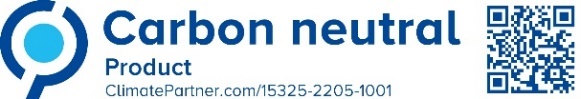 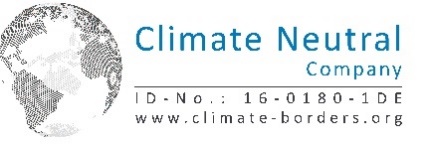 É também bem-vindo a seguir-nos nos nossos canais de comunicação social: Instagram, Facebook, LinkedIn e YouTube. 